ボランティアリーダー講習会２０１６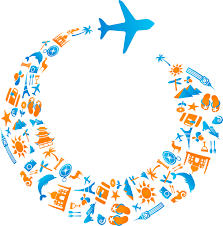 海外旅行のリスクマネジメント＆サバイバル英語～安全に海外旅行をするための心構え～講師　　　　　　　武内　一良先生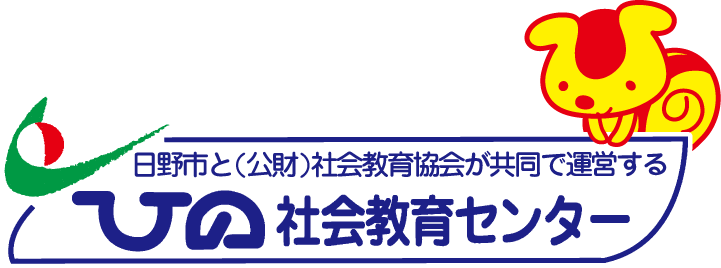 